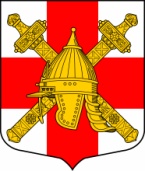 СОВЕТ ДЕПУТАТОВ СИНЯВИНСКОГО ГОРОДСКОГО ПОСЕЛЕНИЯКИРОВСКОГО МУНИЦИПАЛЬНОГО РАЙОНА ЛЕНИНГРАДСКОЙ ОБЛАСТИР Е Ш Е Н И Еот    «28»  апреля  2022   года  № 18О передаче имущественного комплекса, состоящего из котельной, земельного участка для эксплуатации котельной, расположенных по адресу: Ленинградская область, Кировский район, г.п. Синявино, ул. Кравченко, № 10а, и тепловых сетей от газовой котельной по ул. Кравченко, № 10а в аренду на отопительный сезон 2022-2023ггС целью сохранения бесперебойного производства и передачи тепловой энергии объектам жилого и нежилого фонда г.п. Синявино в отопительный период 2022-2023 гг.,  в соответствии п. 3, 4 ч. 1 ст. 14, 51 Федерального закона от 06.10.2003 № 131-ФЗ "Об общих принципах организации местного самоуправления в Российской Федерации", в связи с не заключением концессионного соглашения, ст. 34 Устава муниципального образования Синявинское городское поселение, утвержденного решением совета депутатов от 16.03.2009 № 9, совет депутатов Синявинского городского поселения Кировского муниципального района Ленинградской области решил:1.Согласовать предоставление в аренду имущественного комплекса, находящегося в собственности Синявинского городского поселения Кировского муниципального района Ленинградской области, состоящего из: - котельной, назначение: нежилое, 1 – этажный (подземных этажей – 0), общей площадью 219,4 кв.м, инв. № 8256, лит А,Г, адрес (местонахождение) объекта: Ленинградская область, Кировский район, г.п. Синявино, ул. Кравченко, № 10а. Кадастровый (или условный) номер: 47-11-13/2004-15; - земельного участка, категория земель: земли населенных пунктов, разрешенное использование: для эксплуатации котельной, общей площадью 917 кв.м, адрес (местонахождение) объекта: Ленинградская область, Кировский район, г.п. Синявино, ул. Кравченко, № 10а. Кадастровый (или условный) номер: 47:16:04-01-003:0004; - тепловых сетей от газовой котельной по ул. Кравченко, № 10а, протяженностью 4527,0 пог.м, инв. № 8256/1, адрес (местонахождение) объекта: Ленинградская обл., Кировский район, г.п. Синявино, от газовой котельной по ул. Кравченко, д. 10а. Кадастровый (условный) номер: 47-47-20/027/2012-154 (далее – имущественный комплекс).обществу с ограниченной ответственностью «Ленжилэксплуатация» до окончания отопительного сезона 2022-2023гг. 2. Администрации Синявинского городского поселения Кировского муниципального района Ленинградской области заключить с обществом с ограниченной ответственностью «Ленжилэксплуатация» договор аренды имущественного комплекса на отопительный сезон 2022-2023гг.3. Разместить настоящее решение на официальном сайте в сети Интернет.Глава Синявинского городского поселения                                              О.Л. ГорчаковРазослано: дело, администрация Синявинского городского поселения Кировского муниципального района Ленинградской области, официальный сайт в сети «Интернет», Кировская городская прокуратура Ленинградской области. 